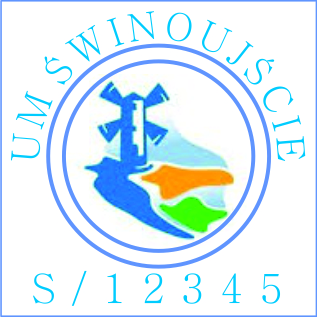 Oznaczenie na szyld.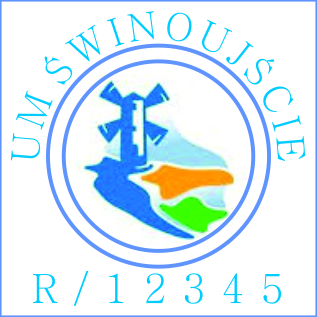 Oznaczenie na reklamę.Opis: Biały kwadrat o wymiarze 4 x 4 cm. Oznaczenie zawiera symbol graficzny, pięciocyfrowy numer nadania oraz oznaczenie literowe R- reklam , S- szyld.